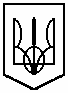 Комунальний   заклад   освіти«Спеціалізована   середня   загальноосвітня   школа  №142еколого-економічного   профілю»Дніпропетровської  міської   радиПРОТОКОЛзасідання  творчої групи високої педмайстерності10 грудня 2015 № 3Присутні : члени методичної ради школи, заступники директорів містаЧерга денна :1.Проведення засідання творчої групи високої педагогічної майстерності на всеукраїнському семінарі заступників директорів шкіл з теми «Співтворчість дорослого та дитини-унікальний творчий союз.  Уроки читання серцем». Розглянути співтворчість  вчителя та учнів на уроках як один з видів взаємодії, який  потребує  спільного перетворення дійсності.2.Як же  плекати й вирощувати в собі гуманного вчителя?3.Риси вчителя сучасного дитинства для спілкування з учнями та рекомендації – поради для підтримки дитини4.Єдність духовного життя вихователя і учня - основа принципів виховання В. О. Сухомлинського.5.Результати анкетування вчителів школи по темі «Від чого залежить гармонійна співтворчість дорослого і дитини. Рівень готовності вчителів до співпраці з учнями »Слухали :1.Керівника творчої групи  вчителів «Високої педагогічної майстерності»  Фурсову А.М. з питаннями «Співтворчість  вчителя та учнів на уроках як один з видів взаємодії, який  потребує  спільного перетворення дійсності», «Передумова педагогічної взаємодії»,крилаті вислови - мудрості від Шалви Амонашвілі.      2.Вчителя української мови та літератури Біліченко С.П з питаннями:а) як же зробити, щоб урок не тільки надавав учням певні знання й уміння, але й викликав у них справжній інтерес, щире залучення у навчальний процес, сформував творче начало?б)притча Ш.О. Амонашвілі « Дайте мені дар ваш».3. Виступ вчителя початкової школи Горяної Л.Сзрекомендаціями – порадами для підтримки дитини,прориси вчителя сучасного дитинства для спілкування з учнями, про правила керування успіхом на уроці.4.Виступ вчителя історії Ніколаєвої К.С проєдність духовного життя вихователя і учня - основу принципів виховання В. О. Сухомлинського.5.Результати анкетування  вчителів школи по темі «Від чого залежить гармонійна співтворчість дорослого і дитини. Рівень готовності вчителів нашої школи до співпраці з учнями »представила у вигляді діаграм  керівник творчої групи Фурсова А.М.6.Перегляд двох епізодів - відеосюжетів уроків наших вчителів Ващенко Світлани Петрівни та Горяної Лілії Сергіївни з обговоренням спільних моментів та провідних правил вчителя.Ухвалили :    1.У власній педагогічній діяльності вчителі мають керуватися  правилом Шалви Амонашвілі:«бути сонцем, яке випромінює людське тепло, бути благодатним ґрунтом для розвитку людських почуттів та сіяти знання не лише в пам'яті і свідомості  учнів, а насамперед у їхніх душах та серцях».2.Володіти стилем дружнього спілкування,бути емоційно врівноваженим, сприяти створенню емоційно забарвлених уроків 3.  Проводити виховну роботу з вихованцями із врахуванням всіхвиховних правил та дотримань правил педагогічного такту для виховання гармонійно – досконалої особистості учня;правил керування успіхом на уроці з установкою на дитину як особистість.4.Вважати високим рівнем ступінь готовності вчителів школи до співтворчості з учнями. 5.  Випустити  методичний бюлетень №2 «Співтворчість дорослого та дитини -унікальний творчий союз. Уроки читання серцем».Секретар                       А.М.Фурсова